Федеральное государственное бюджетное образовательное учреждение высшего образования «Красноярский государственный медицинский университет имени профессора В.Ф. Войно-Ясенецкого» Министерства здравоохранения Российской Федерации Фармацевтический колледжДневникУчебной практики по МДК 04.01 «Теория и практика лабораторных микробиологических и иммунологических исследований» Эргардт Ангелина АлександровнаФИОМесто прохождения практики: Фармацевтический колледжс «03»июня 2024г.   по «09» июня 2024г. Руководитель практики: преподаватель Чуфтаева И.А.Красноярск, 2024ОглавлениеДневник	1Программа учебной практики	4Цель учебной практики:	4Задачи учебнойпрактики	4Тематический план учебной практики	5График выхода на работу	6ПЕРВЫЙ ЭТАП БАКТЕРИОЛОГИЧЕСКОГО ИССЛЕДОВАНИЯ	7ВТОРОЙ ЭТАП БАКТЕРИОЛОГИЧЕСКОГО ИССЛЕДОВАНИЯ	12ТРЕТИЙ ЭТАП БАКТЕРИОЛОГИЧЕСКОГО ИССЛЕДОВАНИЯ	18ЧЕТВЕРТЫЙ ЭТАП БАКТЕРИОЛОГИЧЕСКОГО ИССЛЕДОВАНИЯ	21ПЯТЫЙ ЭТАП БАКТЕРИОЛОГИЧЕСКОГО ИССЛЕДОВАНИЯ	24Учет результатов. Утилизация отработанного материала.	24ЛИСТ ЛАБОРАТОРНЫХ ИССЛЕДОВАНИЙ	27ОТЧЕТ ПО УЧЕБНОЙ ПРАКТИКЕ	28Цифровой отчет	28Виды работ	28Текстовой отчет	29ХАРАКТЕРИСТИКА	30В результате учебной практики обучающийся долженПриобрести практический опыт:ПО 1. - применения техники бактериологических, вирусологических, микологических и иммунологических исследований.Освоить Умения:  У.1 Принимать, регистрировать, отбирать клинический материал, пробы объектов внешней среды и пищевых продуктов;У.2 Готовить исследуемый материал, питательные среды, реактивы и оборудование для проведения микроскопических, микробиологических и серологических исследований;У.3 Проводить микробиологические исследования клинического материала, проб объектов внешней среды и пищевых продуктов;У.4 Оценивать результат проведенных исследований, вести учетно-отчетную документацию;У.8 Проводить утилизацию отработанного материала, дезинфекцию и стерилизацию, используемой в лаборатории посуды, инструментария, средств защиты рабочего места и аппаратуры;Знания:З.1 Задачи, структура, оборудование, правила работы и техники безопасности в микробиологической лаборатории;З.2 Общие характеристики микроорганизмов, имеющие значение для лабораторной диагностики;З.3Требования к организации работы с микроорганизмами III - IV групп патогенности;Программа учебной практикиВ результате прохождения практики студенты должны уметь самостоятельно:Организовать рабочее место для проведения микробиологических исследований.Готовить препарат для окраски, выполнять методики окраски согласно алгоритмамГотовить питательные среды и производить посев.Делать выводы по проведенным исследованиям.Пользоваться приборами в лаборатории.Провести дезинфекцию биоматериала, отработанной посуды, стерилизацию лабораторной посуды.По окончании практики студент долженпредставить в колледж следующие документы:Дневник с оценкой за практику; Текстовый отчет по практике (положительные и отрицательные стороны практики, предложения по улучшению подготовки в колледже, организации и проведению практики).Цель учебной практики:Ознакомление со структурой микробиологической лаборатории и организацией работы среднего медицинского персонала. Формирование основ социально-личностной компетенции путем приобретения студентом навыков межличностного общения с медицинским персоналом и пациентами;Задачи учебной практикиизучить нормативную документацию;регистрировать исследуемый материал;готовить рабочее место;проводить микробиологические исследования, проб объектов внешней среды или пищевых продуктов;оценить результат проведенных исследований;проводить утилизацию отработанного материала.Тематический план учебной практикиГрафик выхода на работуПЕРВЫЙ ЭТАП БАКТЕРИОЛОГИЧЕСКОГО ИССЛЕДОВАНИЯПриготовление простых питательных сред.  Посев на питательные среды исследуемых объектов различными способами.Таблица 1 - Классификация питательных средТребования, предъявляемые к средам:1. Они должны содержать источники азота и углерода, неорганические соединения, микроэлементы, а также факторы роста, витамины, в основном группы В. В качестве универсального источника азота используют пептоны. Пептоны – это продукты гидролизного расщепления мяса или казеина. В них содержатся полипептиды, аминокислоты и основные минеральные вещества. В качестве универсального источника углерода в питательные среды добавляют углеводы (сахара) – глюкозу, лактозу, сахарозу; органические кислоты – молочную, лимонную и др.; многоатомные спирты – манит, глицерин, сорбит и др.2. Питательные среды должны иметь определенную реакцию среды. Так, для большинства кокковых, гнилостных и патогенных микроорганизмов оптимум рН 7,0-7,4, плесневые грибы, дрожжи, молочнокислые микроорганизмы лучше развиваются при рН 6,0.3. Питательная среда должна быть стерильной, т.е. не содержать микроорганизмов.4. Питательная среда должна быть влажной, так как питание у микроорганизмов осуществляется по законам диффузии и осмоса. Многие среды должны быть прозрачными для того, чтобы можно было различить на них рост микроорганизмов и наблюдать за физиологическими изменениями, происходящими в результате их жизнедеятельности.Этапы приготовление питательных сред:1.Взвешивание: отбирают навески компонентов питательной среды на аналитических весах.2.Растворение: компоненты питательной среды растворяют в предварительно нагретой дистиллированной воде.3.Кипячение: растворы питательных сред кипятят на водной бане указанное время.4.Установление РН: производят с помощью индикаторной бумаги.5.Фильтрация: жидких и расплавленных плотных сред производится через влажный бумажный фильтр, фильтрация агаровых сред производится через ватно-марлевый фильтр.6.Розлив сред: питательные среды разливают не более чем на 3/4 емкости, так как при стерилизации могут намокнуть пробки и среды утратят стерильность.7.Стерилизация: для стерилизации питательных сред используют термический способ: ( стерилизация насыщенным паром под давлением (автоклавирование), дробная стерилизация (тиндализация,пастеризация),кипячение8.Контроль: для контроля стерильности среды ставят на двое суток в термостат, после чего их просматривают.Техника посевов. Посев исследуемого материалаПосев на чашку Петри:Стерилизация бактериологической петли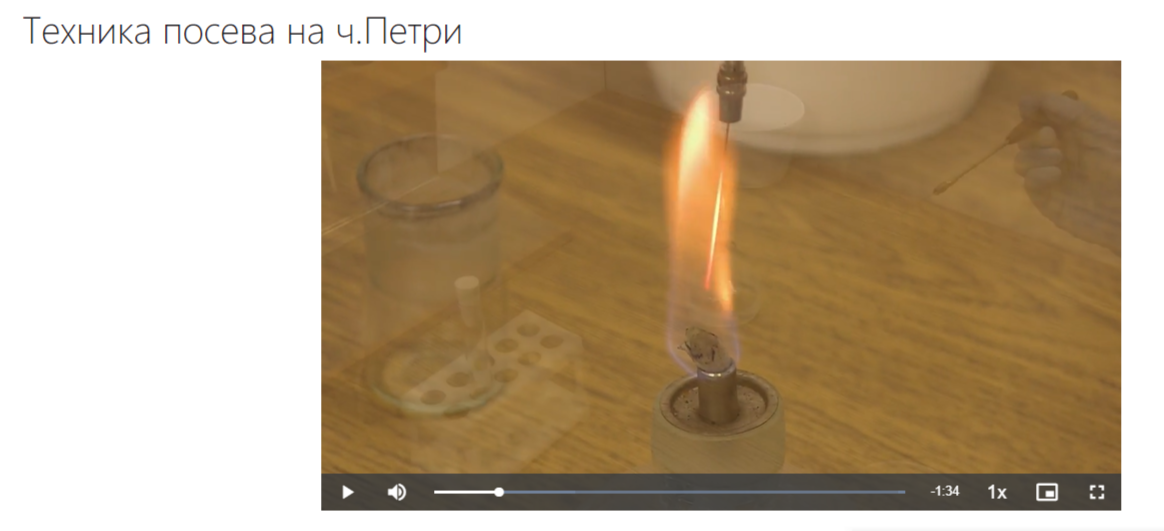 Рисунок 1.1 – СтерилизацияПетлей с посевным материалом несколько раз делают зигзагообразные движения в одном секторе чашки Петри. После стерилизуют петлю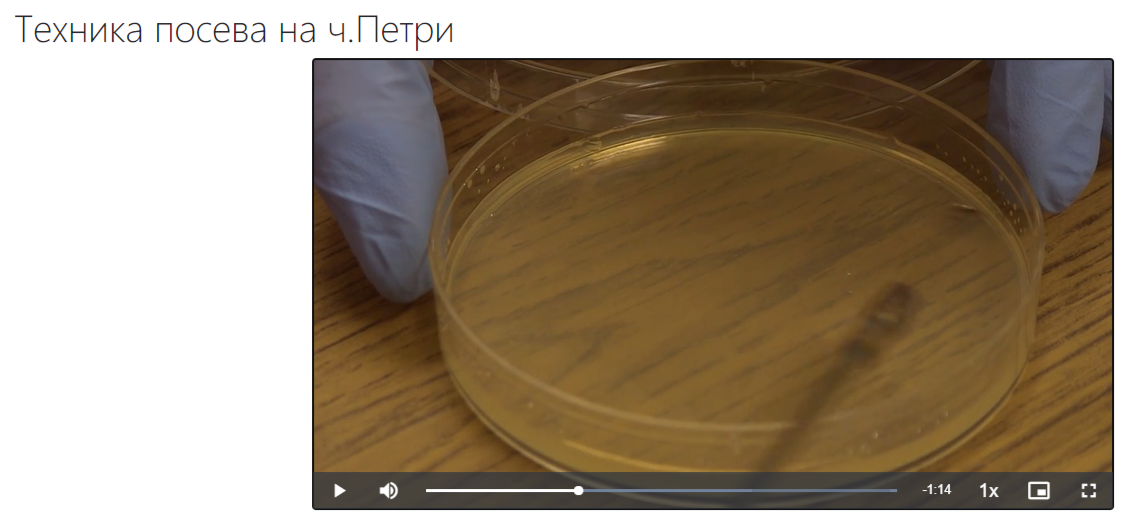 Рисунок 1.2 – Техник посева на чашку ПетриЧашку вращают на 45 градусов, часть материала из первого сектора распределяют во втором. После стерилизуют петлю.Чашку вращают на 45 градусов и из 3 сектора зигзагообразными движениями распределяют в 3 секторе. После стерилизуют петлюПоворачивают чашку и часть материала из 3 сектора распределяют в 4. После петлю стерилизуют.Чашку с посевом помещают в термостат на 18-24 часаТехника посева из пробирки:В левую руку берут пробирки с засеваемой микробной культурой и стерильной питательной средой, и петлей берут посевной материал, переносят на среду и зигзагообразными движениями производят посев.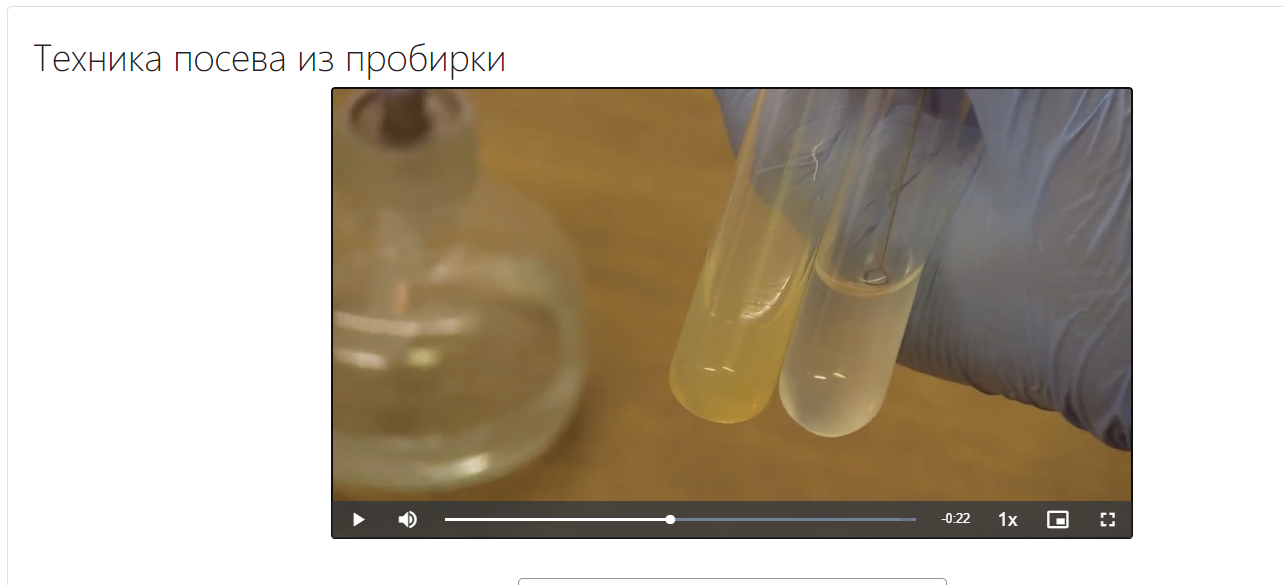 Рисунок 1.3 – Взятие капли материалаПосев в жидкую среду:Пробирка с основным материалом постоянно держится в руке, вторая прикладывается рядом в левой руке, берется небольшая капля материала сверху, переносится в стерильную среду и перемешивается возле стенки пробирки.Вывод: Сегодня мы прошли инструктаж по технике безопасности, приготовили питательные среды (МПА, среда Эндо), взяли исследуемый материал, провели посев на питательные среды, поставили в термостат на инкубацию при температуре 37° на 18-24 часа.ВТОРОЙ ЭТАП БАКТЕРИОЛОГИЧЕСКОГО ИССЛЕДОВАНИЯОпределение культуральных свойств микроорганизмов на плотной и жидкой средах (в соответствии с чек-листом)1. Рассмотреть чашку с колониями в проходящем свете невооруженным глазом, отобрать «подозрительную» изолированную колонию и отметить ее карандашом по стеклу или маркером 2. Взять линейку и измерить диаметр колонии со дна чашки 3. Открыть чашку, рассмотреть «подозрительную» колонию с помощью лупы. Чашку закрыть. 4. Охарактеризовать колонию по следующим критериям: - форма (правильная круглая, неправильная); - размер (мм); - цвет (бесцветная, белая, желтая, кремовая и т.д.); - профиль (плоская, выпуклая, кратерообразная, конусообразная и т.д.); - поверхность (гладкая, шероховатая, морщинистая и т.д.); - характер края (ровный, неровный, фестончатый, зубчатый и т.д.); - прозрачность (прозрачная, непрозрачная, полупрозрачная); - структура (однородная, зернистая, радиально исчерченная и т.д.) 5. Взять штатив с посевом культуры микроорганизма в жидкой среде. Рассмотреть характер роста в проходящем свете, сравнивая с пробиркой со стерильной средой. 6. Описать рост микроорганизма в жидкой среде по следующим критериям: - интенсивность роста (скудный, умеренный, обильный); - характер роста (диффузное помутнение, придонный, пристеночный рост, поверхностный рост) 7. Результаты внести в дневник по практикеЗадание 1. Определите культуральные свойстваИз каждой фотографии выберите изолированную колонию, укажите ее и определите культуральные свойстваПример: 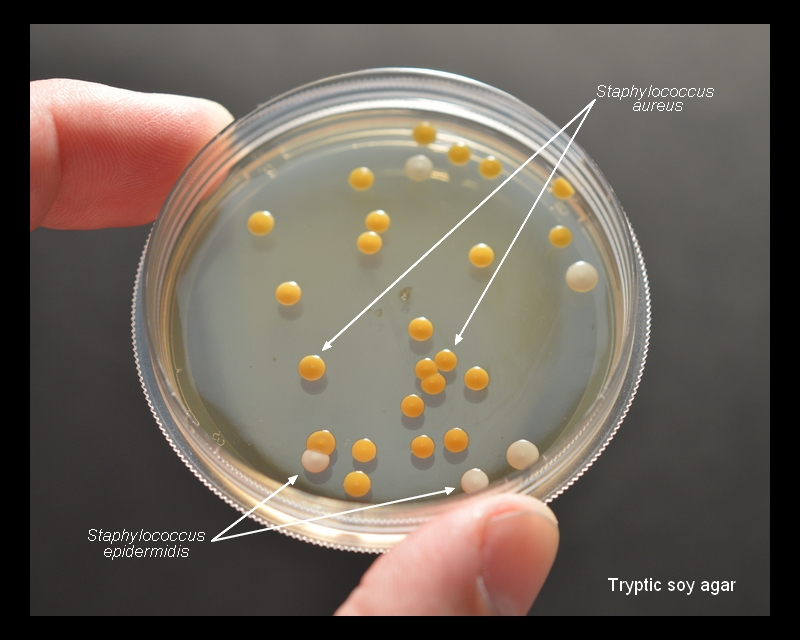 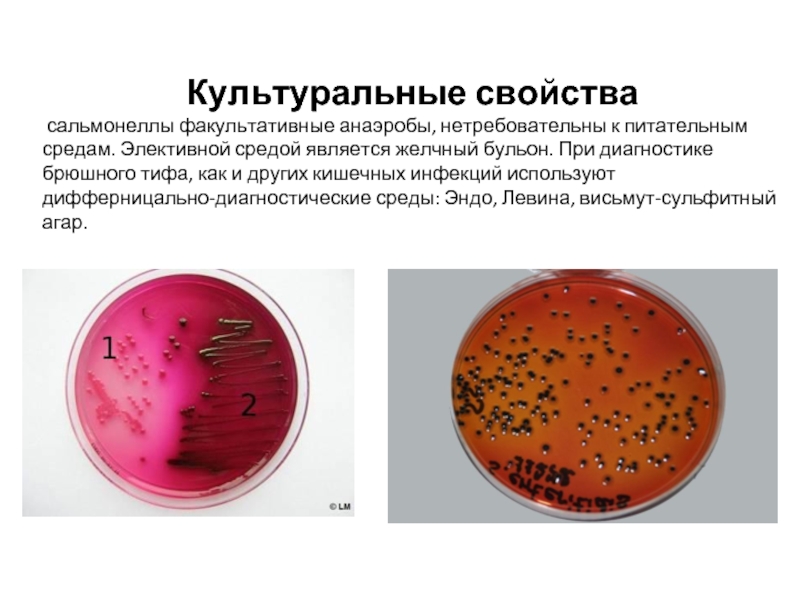 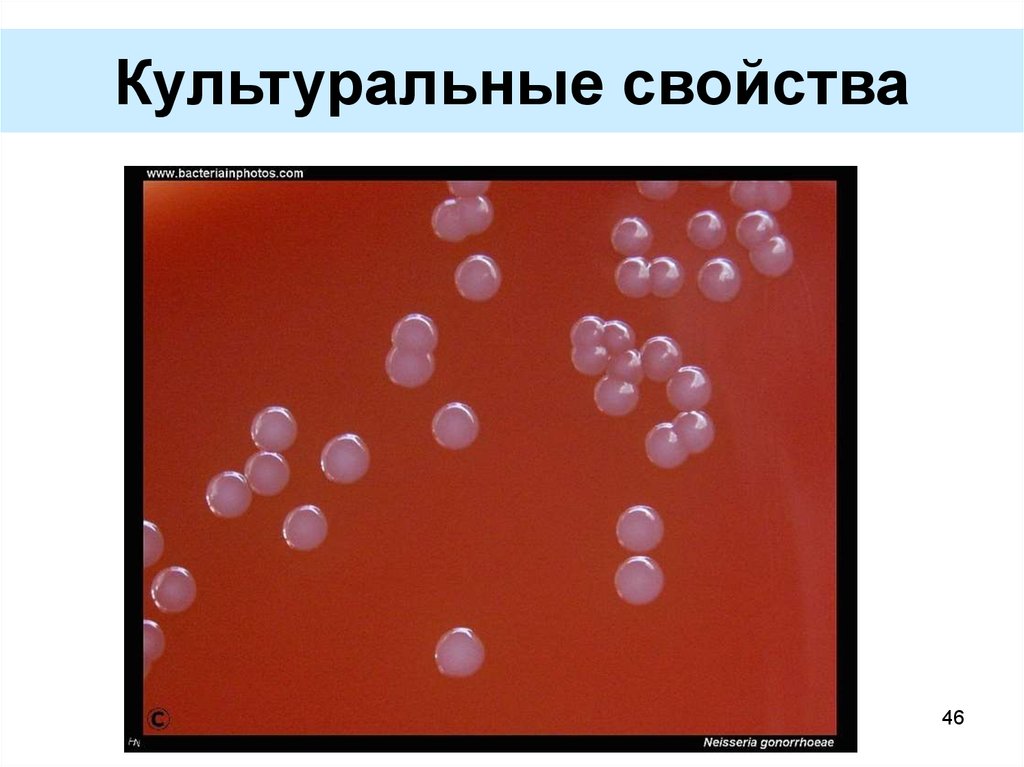 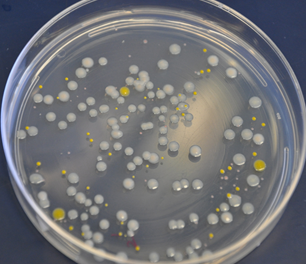 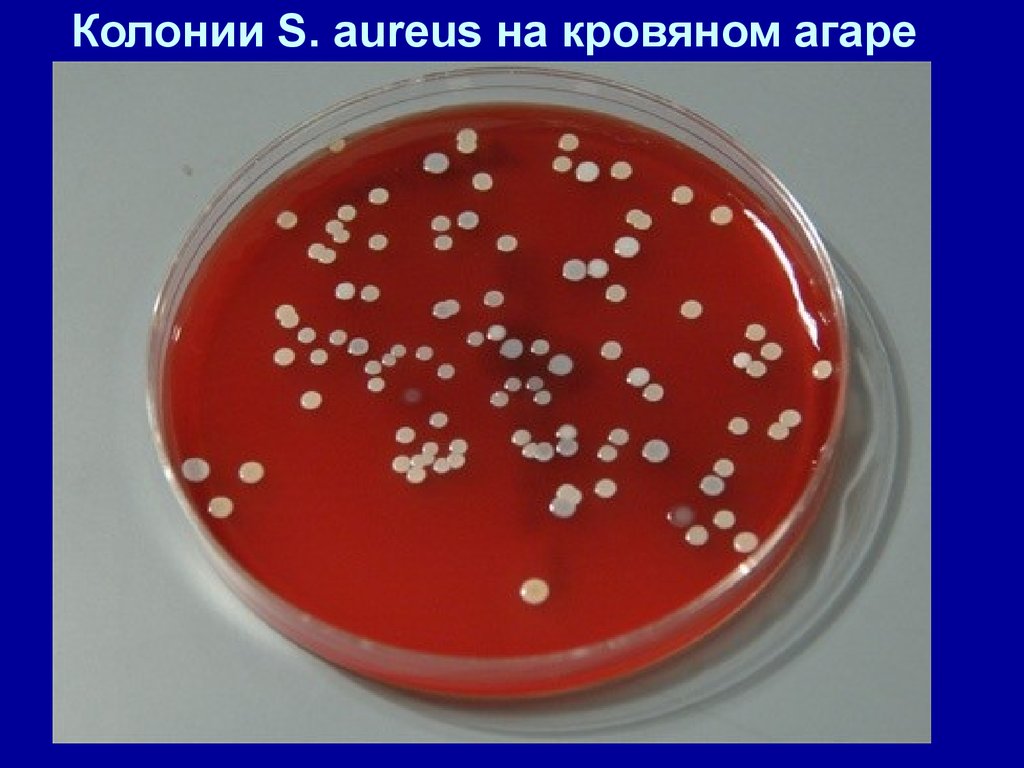 Накопление чистой культуры.1. Стерилизация бактериальной петли 2. Открываем крышку чашки, остужаем петлю и снимаем часть микроорганизмов колонии 3. Прожигаем края пробирки со стерильной средой и засеваем микроорганизмы штриховыми движениями 4. Края пробирки и петлю прожигаем в пламени спиртовки, затем пробирку выставляем на сутки в термостат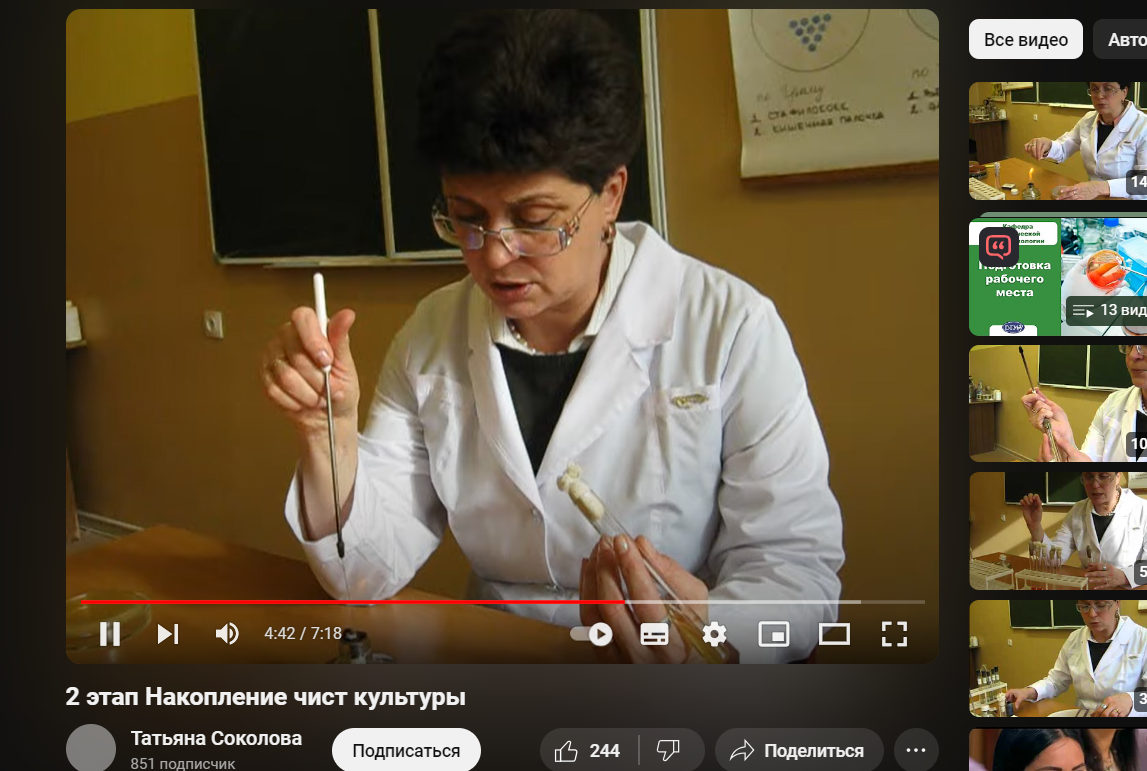 Рисунок 2.1 – Стерилизация петли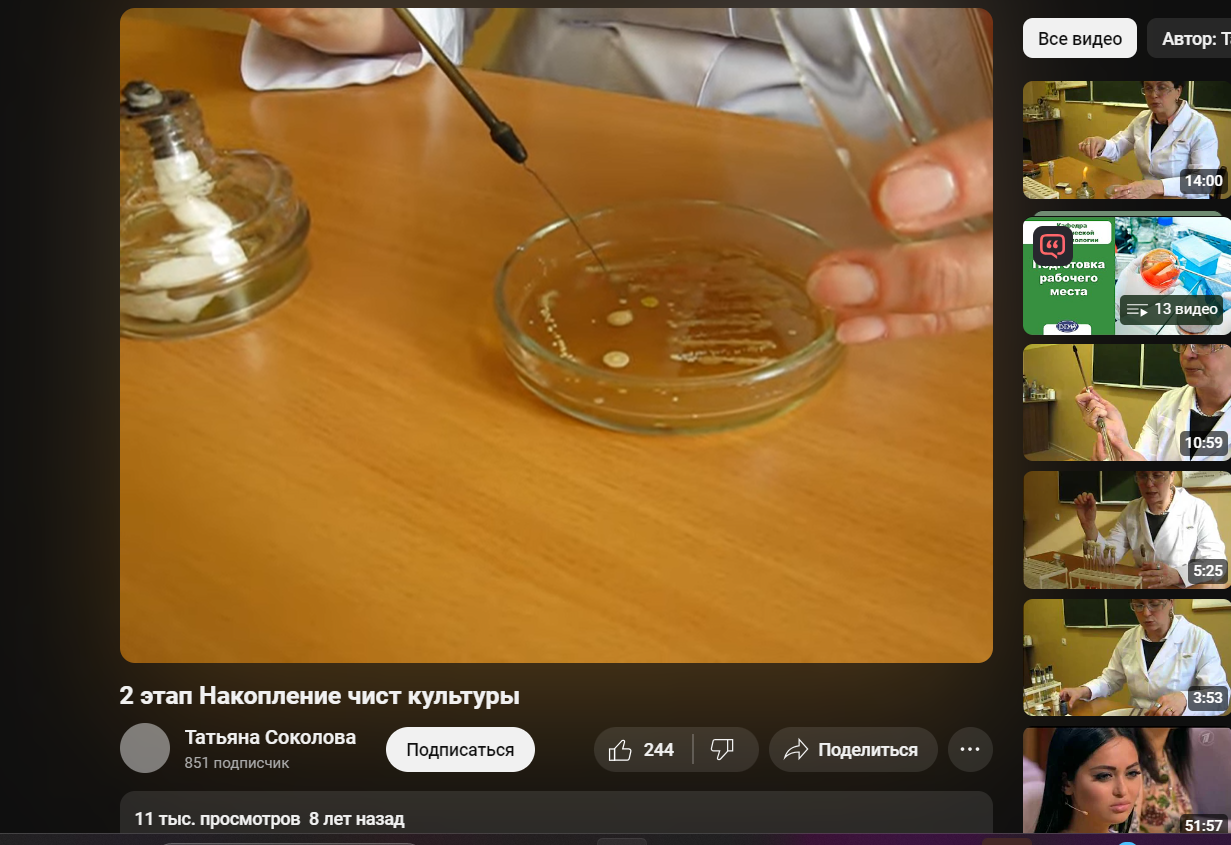 Рисунок 2.2 – Взятие микроорганизмов с колонииТаблица 2. Характеристика колонийТаблица 3. Характеристика колонийВывод: Сегодня мы определили культуральные свойства микроорганизмов. Провели окраску по Граму. Обнаружили грамположительные палочковидные микроорганизмы со спорами. Провели посев на среду Гисса с сахарозой и мальтозой. Провели посев на среду Клиглера с сахарозой/глюкозой. ТРЕТИЙ ЭТАП БАКТЕРИОЛОГИЧЕСКОГО ИССЛЕДОВАНИЯПроверка чистоты культуры. Приготовление дифференциально-диагностических сред. Пересев на дифференциально-диагностические среды.Приготовление фиксированного мазка из жидкой среды:Прожечь петлю в пламени спиртовкиПрожечь края пробирки и набрать каплю исследуемой культуры петлейПробирку закрыть и нанести каплю культуры на предметное стекло, распределяем равномерно Стерилизуем петлю в пламени спиртовкиФиксируем мазок, проводя препаратом над пламенем спиртовки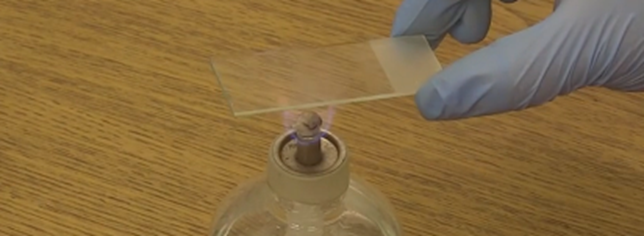 Рисунок 3.1 - Фиксация мазкаПриготовление фиксированного мазка из агаровой культуры:Стерилизуем бактериологическую петлюОбжигаем края пробирки с физ. раствором, набираем петлей каплю и переносим на предметное стеклоСнова стерилизуем петлю и обжигаем края пробирки, набираем культуру, прикоснувшись к налету на поверхности агараВносим агаровую культуру в каплю физ. раствора на предметном стекле и распределяем параллельными движениями по поверхности стеклаСтерилизуем петлю и высушиваем препарат в пламени спиртовки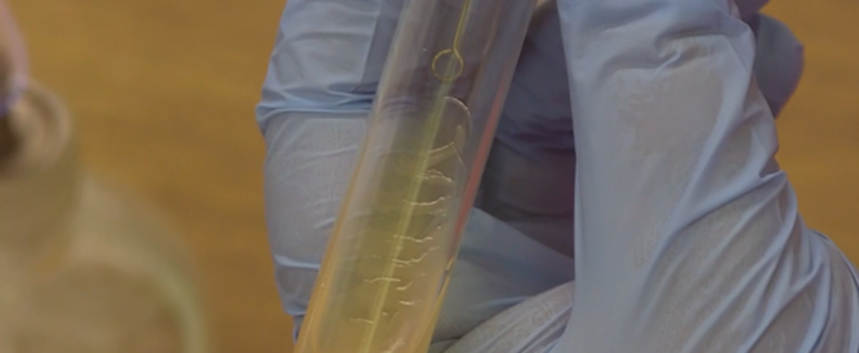 Рисунок 3.2 - Взятие культурыОкраска по Граму Алгоритм этапов:1)	На мазок кладется полоска фильтровальной бумаги и сверху наносится 2-3 капли  красителя генсанвиолетта.2)	Выдерживаем в течение 2-х минут.3)	Удаляем фильтровальную бумагу.4)	 На поверхность мазка наносим 2-3 капли раствора Люголя, выдерживаем в течение 1 минуты.5)	Затем раствор Люголя сливаем и наносим на поверхность мазка спирт, распределяем его качающими движениями в течение 30-45 секунд до отхождения фиолетовых пятен.6)	Мазок промываем водой.7)	Наносим на поверхность мазка водный фуксин на 2минуты.8)	Промываем мазок водой.9)	Высушиваем на воздухе или фильтровальной бумагой.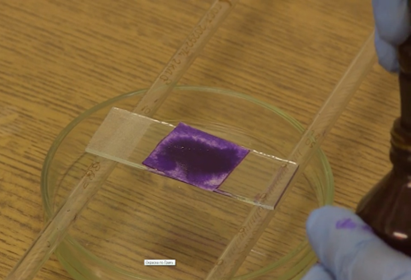 Рисунок 3.3 - Нанесение генциан виолетаПосевы на среду КлиглераВ пламени спиртовки прожечь бактериологическую петлю. Снять кусочек выделенной колонии.Внести культуру петлей на среду Клиглера, сперва уколом, а затем газономВ пробирку ввести бактериологическую петлю в основании скоса и смешать культуру с каплей конденсата. Прожечь края пробирки и  петлю .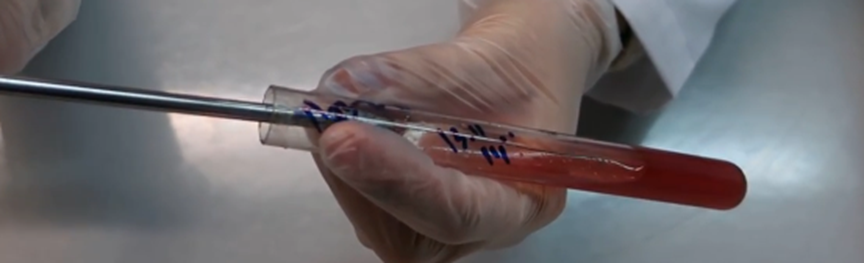 Рисунок 3.4 - Перенос культуры на средуПосевы на среды ГиссаПрожечь бактериологическую петлю.Снять поверхностный рост, вынуть бактериологическую петлю, не касаясь пробирки .Делаем укол на среду с маннитом. Прожечь петлю.Остужаем петлю о стенки пробирки и снимаем поверхностный рост.Снимаем культуру с бак. Петли на жидкую среду Гисса.Край пробирки и петлю прожигаем в пламени спиртовки.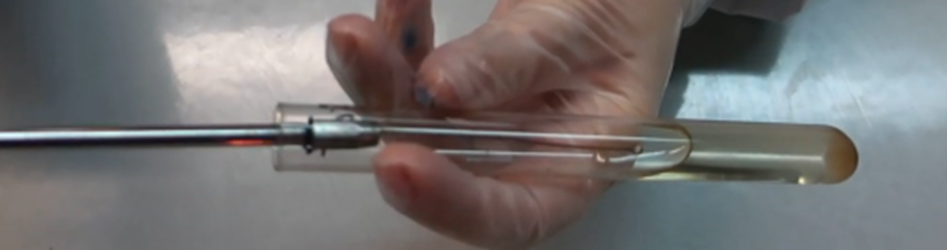 Рисунок 3.5 - Снятие культурыРешите ситуационные задачи:Рассчитать количество сухого порошка и дистиллированной воды, необходимое для приготовления 250 мл МПА.Если для приготовления 1 литра МПА требуется 30 г сухого порошка. Рассчитать количество сухого порошка и дистиллированной воды, необходимое для приготовления 300 мл среды Эндо.Если для приготовления 1 литра среды Эндо требуется 65 г сухого порошка. Рассчитать количество сухого порошка и дистиллированной воды, необходимое для приготовления 250 мл МПБ.Если для приготовления 1 литра МПБ требуется 35 г сухого порошка. Ответ Сухой порошок = 7,5 г    Дистиллированная вода = 250 млСухой порошок = 19,5 г    Дистиллированная вода =300 млСухой порошок = 8,75 г    Дистиллированная вода =250 млВывод: Изучили биохимические свойства микроорганизмов. На среде клиглера с сахарозой и глюкозой цвет поменялся только снизу на желтый цвет, что говорит о том, что микроорганизмы лактозоположительные. На среде Гисса с мальтозой цвет поменялся на желтый что говорит о том, что микроорганизмы мальтозаположительные. На среде эндо выросла колония темно розового цвета, что говорит о том, что микроорганизмы лактозаположительные. Провели посев на цитратный агар Симмонса и ацитатный агарЧЕТВЕРТЫЙ ЭТАП БАКТЕРИОЛОГИЧЕСКОГО ИССЛЕДОВАНИЯБиохимическую активность микроорганизмов (или ее отсутствие)Посев произведен на двухсахарный агар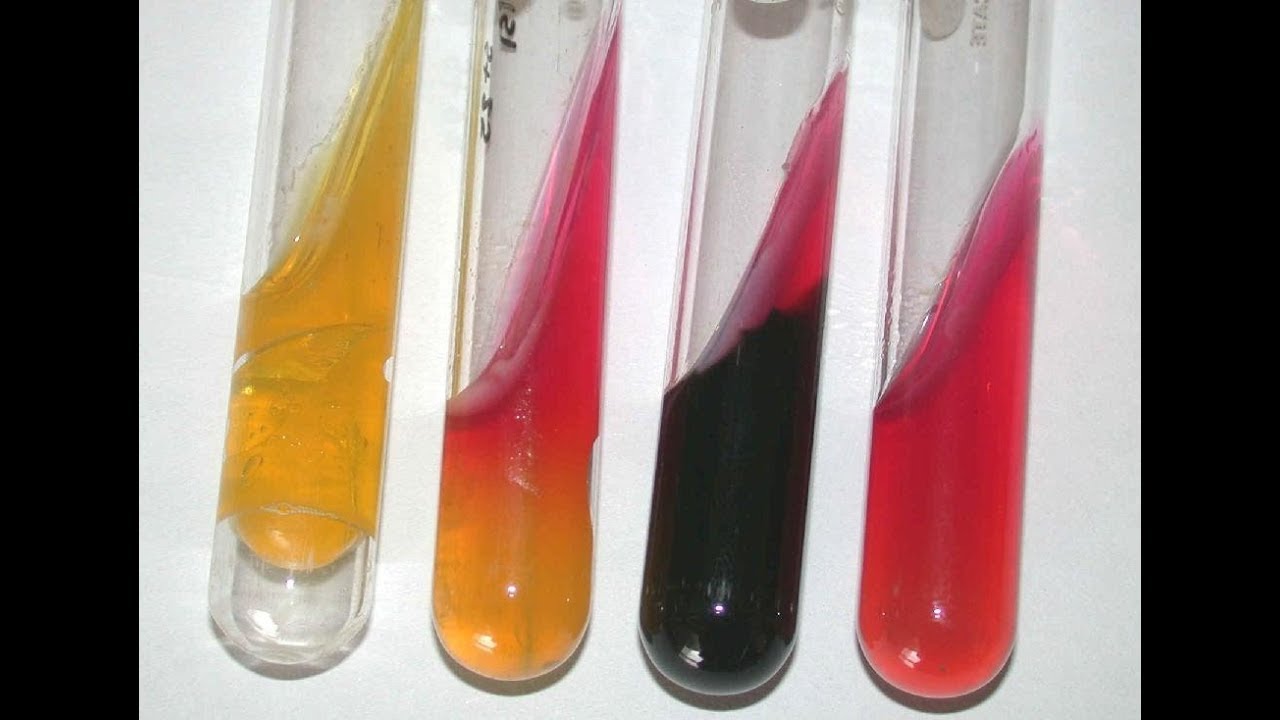 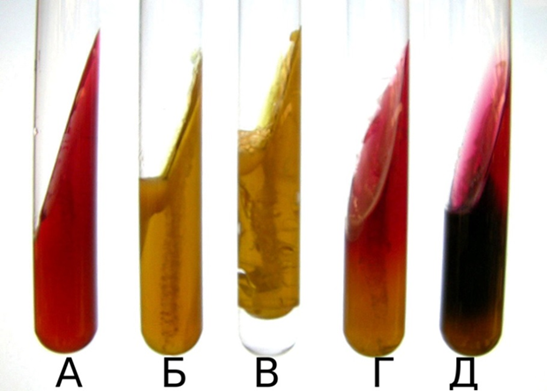     А	        Б           В	Г		    контрольУкажите, расщепляется или нет углевод, название углевода, до каких продуктов ферментировал углевод. Почему среда поменяла цвет?Сделайте вывод, в каких пробирках культура микроорганизма биохимически активна, а в каких – не активна.А –Культура микроорганизма активна. Выделение газа; цвет поменялся на жёлтый - ферментация и глюкозы, лактозыБ –Культура микроорганизма активна. Ферментация глюкозы, потому что столбик окрашен в желтый, нонижняя поверхность не поменяласьВ – Культура микроорганизма активна. Образование сероводорода так как цвет среды поменялся на чёрныйГ – Культура микроорганизма неактивна, так как не произошло никаких измененийПосев произведен на цитратный агар СиммонсаК – контроль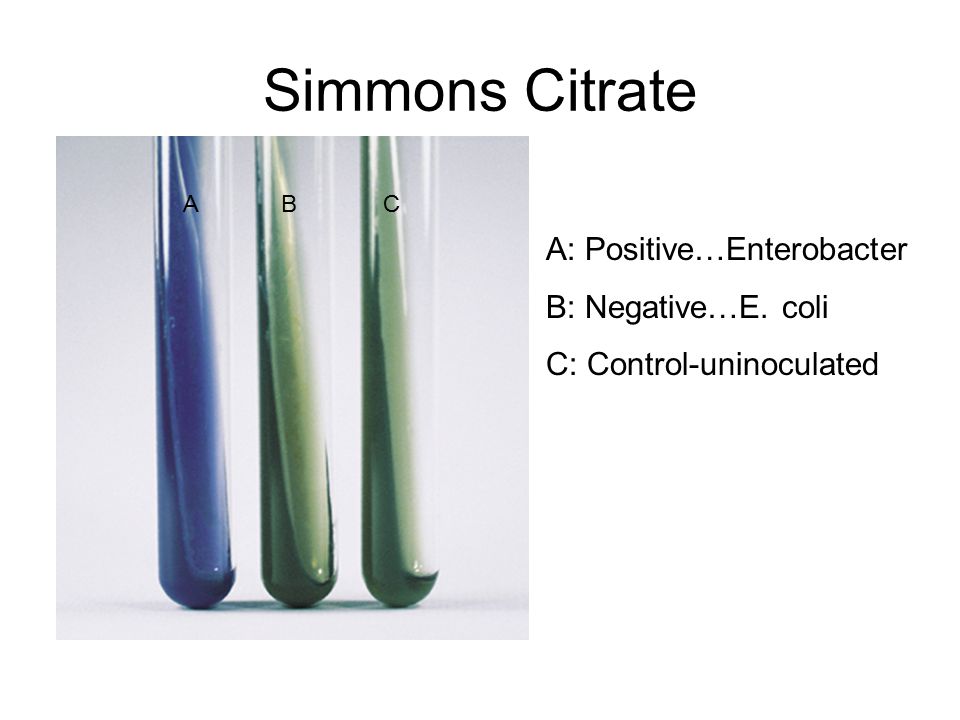 	 А	   Б 	     КПочему среда поменяла цвет? Какой индикатор входит в состав среды?Сделайте вывод, в каких пробирках культура микроорганизма биохимически активна, а в каких – не активна.А – В состав среды входит бромтимол. Культура микроорганизма активна, так как цвет среды поменялся (способность утилизировать цитраты)Б –В состав среды входит бромтимол.Культура микроорганизма неактивна, так как цвет среды не поменялся.Посев произведен на ацетатный агар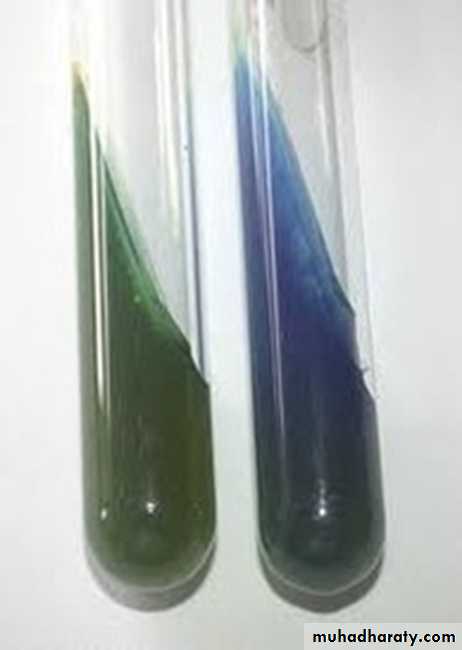 	А	   Б			 контрольПочему среда поменяла цвет? Сделайте вывод, в каких пробирках культура микроорганизма биохимически активна, а в каких – не активна.А – Культура микроорганизма биохимически неактивна, так как цвет среды не изменился.Б –Культура микроорганизма биохимически активна, так как изменение цвет среды свидетельствует о способности утилизировать ацетаты.Гемолитическая активность:Назовите тип гемолиза. Почему данный тип гемолиза возникает? Какая среда используется для определения гемолитической активности?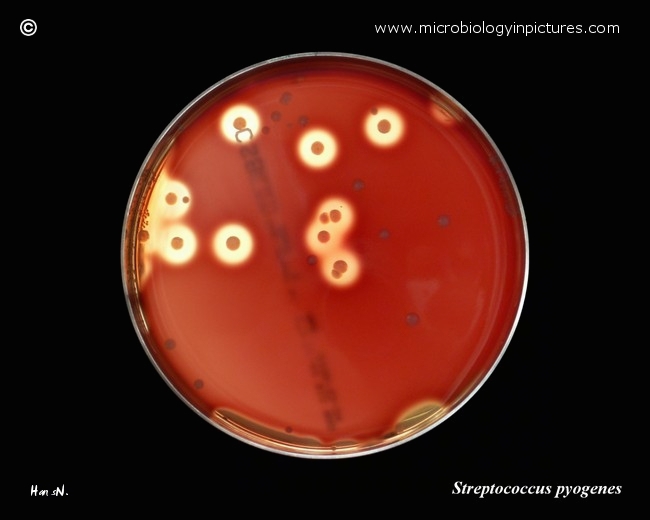 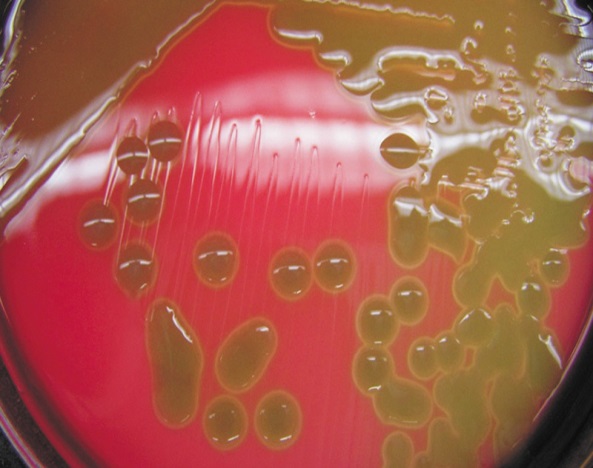  А						        Б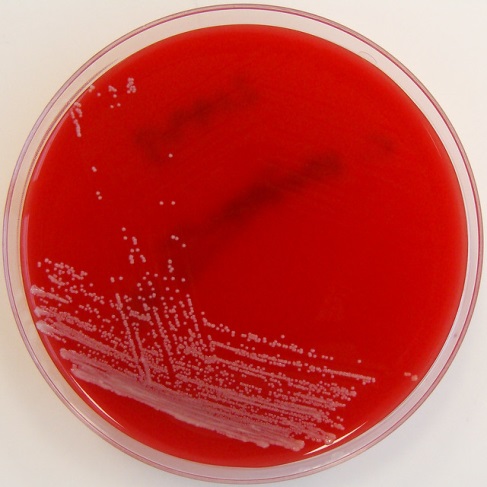 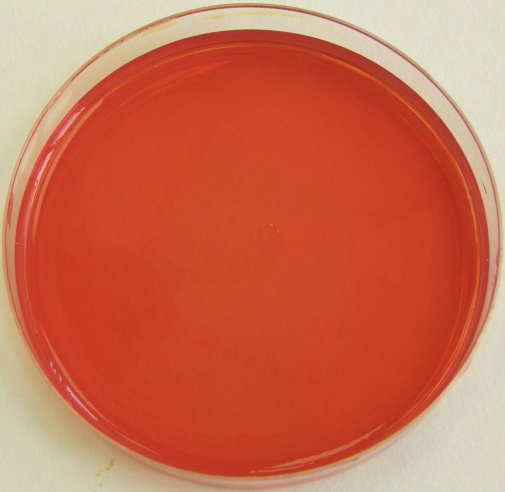 		    В				        контрольА – Бета-гемолиз. Этот тип гемолиза возникает при полном лизисе эритроцитов, при котором в зоне роста микроорганизма среда обесцвечивается. Используется кровяной агар.Б – Альфа-гемолиз. Возникает при частичном разрушении эритроцитов, среда в зоне роста микроорганизма приобретает зеленоватый оттенок.В – Гамма-гемолиз(отсутствие гемолиза). Эритроциты не разрушаются.Вывод: Провели окраску по Граму микроорганизмов со среды Эндо. Обнаружили грамположительные кокки. При посеве на культуру ацитатный агар и агар Симмонса микроорганизмы утилизируют цитрат и ацетат цвет поменялся на синий.ПЯТЫЙ ЭТАП БАКТЕРИОЛОГИЧЕСКОГО ИССЛЕДОВАНИЯУчет результатов. Утилизация отработанного материала.Учет результатов.Опишите биохимическую активность микроорганизмов (или ее отсутствие) п предложенным рядамУкажите, расщепляется или нет углевод, название углевода, до каких продуктов ферментировал углевод. Укажите какой индикатор входит в состав среды Симмонса?Почему среды меняют цвет? Сделайте вывод, в каких пробирках культура микроорганизма биохимически активна, а в каких – не активна.Результат на среде ГиссаНа среде Гисса с сахарозой изменился цвет с фиолетового на желтый. На среде Гисса с мальтозой изменился цвет красного на желтый (матьтозоположительные).Результат на среде СиммонсаПри посеве на среду Симмонса микроорганизмы утилизируют цитрат, цвет изменился на синий.Результат на среде ЭндоНа среде Эндо выросли колонии темно-розового цвета с металлическим отблеском, что говорит о том, что микроорганизмы лактозоположительные.Ацетатный агарПри посеве на ацетатный агар микроорганизмы утилизируют ацетат, цвет изменился на синий.Задача № 1Отходы от пациентов с аноэробной инфекцией - класс ВПаталогоанатомиеческие отходы - класс БСтроительный мусор - класс АОтходы фтизиотрических больниц - класс ВЗадача № 2Приборы, имеющие резиновые части – автоклавированиеБактериальные (платиновые) петли - прокаливание в пламени спиртовкиЧашки Петри, пипетки, пробирки - сухим жаром при температуре 180 и 160 градусов 1ч и 150 мин соответственно\ автоклавирование 60 минФизиологический раствор - автоклавированиеХирургический инструмент – автоклавированиеЗадача № 3:Медицинские халаты - автоклавирование \ стерилизация текучим паромСреды, содержащие углеводы, мочевину – стерилизация текучим паромСреды, содержащие сыворотку крови, витамины - с помощью специальных бактериальных фильтров\ стерилизация горячим влажным паромПитательные среды с посевами патогенных микроорганизмов – стерилизация текучим паром\ специальными бактериальными фильтрамиПростые питательные среды – автоклавированиеЗадача № 4Способ стерилизациипитательных сред, содержащих компоненты, не выдерживающих температуру выше 100°С - Дробная стерилизация – тиндализация\водяная баня при 80 градусах. Стерилизация облучением. Среды, содержащие углевод – автоклавирование \ дробно текучим паромТак как такие среды имеют в своем составе вещества, разрушающиеся при температуре больше 100 градусов, стерилизация не должна проходить при высоких температурах.Водяная баня при 80 градусах.Полной стерилизации можно добиться если среда была разлита тонким слоем.Контроль стерильности питательных сред проводится путем инкубации чашки или пробирки с исследуемой средой в термостате при температуре и в течение времени, определенных для этих сред методическими документами.Утилизация отработанного материала.Классификация медицинских отходовА - неопасные. Не имеют контакт с биологическим материалом. Белый пакет.Б – опасные. Патологоанатомические отходы – потенциально инфицированные. Отходы из микробиологических лабораторий содержащие микроорганизмы 3 и 4 группы патогенности. Желтый пакет.В - чрезвычайно опасные. Отходы от пациентов с анаэробной инфекцией. Отходы из лабораторий, содержащие микроорганизмы 1 и 2 группы патогенности. Красный пакет.Г - токсикологические опасные. Просроченные лекарственные средства, отходы от лекарственных и диагностических препаратов, дезинфицирующие средства, не подлежащие использованию, с истекшим сроком годности. Цитостатики и другие химпрепараты. Ртутьсодержащие предметы, приборы и оборудование. Черный пакет.Выводы: Учет результатов биохимической активности микроорганизмов.ЛИСТ ЛАБОРАТОРНЫХ ИССЛЕДОВАНИЙОТЧЕТ ПО УЧЕБНОЙ ПРАКТИКЕФ.И.О. обучающегося     Эргардт Ангелина Александровна    Группы  _____223______специальности Лабораторная диагностикаПроходившего (ей) учебную практику с 03июня по 9 июня 2024гЗа время прохождения практики мною выполнены следующие объемы работ:Цифровой отчетТекстовой отчетЭргардт А.А.Общий руководитель практики   ________________  ____________________                                                                   (подпись)                             (ФИО)М.П. организацииХАРАКТЕРИСТИКАЭргардт Ангелина АлександровнаФИОобучающийся (ая) на _1__курсе по специальности СПО 31.02.03Лабораторная диагностикауспешно прошел (ла) учебную практику по профессиональному модулю:          ПМ.04 Проведение лабораторных микробиологических и иммунологических исследованийМДК.04.01    Теория и практика лабораторных микробиологических и иммунологических исследованийв объеме___36___ часов с «03»июня 2024г.  по «08»июня 2024г.в организации      Фармацевтический колледжнаименование организации, юридический адресЗа время прохождения практики:«____»_________20__ г.Подпись непосредственного руководителя практики_______________/ФИО, должностьПодпись общего руководителя практики_____________/ФИО№Наименование разделов и тем практикиКоличество Количество №Наименование разделов и тем практикиднейчасов1.Забор материала для исследования с выходом на внешние объекты. Оформление электронного дневника1422Приготовление простых питательных сред.  Посев на питательные среды исследуемых объектов различными способамиОформление электронного дневника1423Изучение морфологических и культуральных свойств выращенных культур. Приготовление дифференциально-диагностических сред. Пересев на чистую культуруОформление электронного дневника1424Проверка чистоты культуры. Пересев на дифференциально-диагностические среды.Оформление электронного дневника1425Учет результатов. Утилизация отработанного материала.Оформление электронного дневника1426Зачет 16ИтогоИтого636№ п/пДатыЧасы работыПодпись руководителя103.06.2024 8:00-13:35204.06.20248:00-13:35 305.05.20248:00-13:35406.06.2024 8:00-13:35507.06.2024 8:00-13:35608.06.2024    8:00-13:35Способ классификацииВиды питательных средСоставСтерилизацияПримеры По составуПростыеПептонАвтоклавирование при 120 град. 20 минМПБ, МПА, пептонная водаПо составуСложныеПростые среды+кровь\сыворотка, углеводыАвтоклавирова ние текучим паром при 100градусах 30- 60 минКровяной агар, сахарный агарПо консистенцииЖидкиеПептонБактериальные фильтрыМПБ, среды ГиссаПо консистенцииПолужидкиеПептон+1% желатин\агар-агарБактериальные фильтры\холодная стерилизацияПолужидкий агарПо консистенцииПлотныеПептон+3% агар-агарТекучим паром при 100 градусах 40-60 минМПА, кровяной агар, среды ЭндоПо назначениюОсновные Крахмал,сахароза,мясные отходы, поваренная соль, МПБАвтоклавирова ние при 120 градусах 40-60 минМПА, МПБ, пептонная водаПо назначениюСпециальныеМПБ+сахар\кровь\сывороткаТекучим паром при 100 градусаз 45-60 минКровяной агарПо назначениюДифференциально-диагностическиеПростые среды+углеводы, индикаторБактериальные фильтрыСреда ЭндоПо назначениюЭлективныеПростые среды+антибиотики\солиХолодная стерилизацияСреда ЭндоКонсервирующие Простые среды+глицеринТекучим паром с выдержкой среды в термостате 30 минГлицериновая смесьХромогенныеПростые среды+хромогеныТекучим паром при 100 градусах 45-60 минХромогенные среды№Размер колонииПоверхность Края Цвет 1СредняяКруглая - правильнаяРовныйБелый2СредняяКруглая - правильнаяРовныйЖелтый№Название пигментаХарактеристика  Микроорганизмы вырабатывающие пигменты1ВиоласеинСине-фиолетовый пигмент, производный индолаХромобактерии2ПиоцианинСиний цвет, феназиановый классСинегнойная бактерия3ФлюоресцинПигмент зеленого цвета, водорастворимФлюоресцирующие палочкиИсследования.Количество исследований по дням практики.Количество исследований по дням практики.Количество исследований по дням практики.Количество исследований по дням практики.Количество исследований по дням практики.Количество исследований по дням практики.ИтогитогоИсследования.123456изучение нормативных документов213прием, маркировка, регистрация биоматериала.1111Организация рабочего места111115Приготовление простых и сложных питательных сред.  11Приготовление сложных питательных сред.  1326Посев на питательные среды2327Изучение культуральных  свойств.1111Изучение  морфологических свойств3227Определение подвижности микроорганизмов1113Определение спор 1113Изучение биохимических свойств( сахаролитических)1326 Изучение биохимических свойств(протеолитических)1326    Утилизация отработанного материала.113452227№Виды работКол-во1.-изучение нормативных документов, регламентирующих санитарно-противоэпидемический режим в КДЛ:32.- прием, маркировка, регистрация биоматериала. - определение тинкториальных свойств1133.- приготовление  питательных сред74.- посев исследуемого материала на плотные питательные среды55.-изучение культуральных свойств116.-изучение морфологических и тинкториальных свойств137.-изучение биохимических свойств128.Учет результатов исследования.59.проведение мероприятий по стерилизации и дезинфекции лабораторной посуды, инструментария, средств защиты; - утилизация отработанного материала.5Умения, которыми хорошо овладел в ходе практики:Организация рабочего места.  2.Забор материала для исследования.  3.Приготовление питательных сред. 4.Посев шпателем, петлей. 5. Окраски по Граму.6.Определение морфологических, тинкториальных и биохимических свойств.7.Учет результатов исследования.8.Утилизация исследованного материала.Самостоятельная работа:Забор материала для исследования, варка простых и сложных питательныхсред, посев шпателем и петлей, произведение окраски по Граму, выделениечистой культуры, утилизация отработанного материала, заполнение дневникаучебной практики.Помощь оказана со стороны методических и непосредственных руководителей:В полном объеме.Замечания и предложения по прохождению практики:Замечаний нет.№ ОК/ПККритерии оценкиОценка (да или нет)ОК.1Демонстрирует заинтересованность профессиейОК. 2Регулярное ведение дневника и выполнение всех видов работ, предусмотренных программой практики.ПК.4.1При общении с пациентами проявляет уважение, корректность т.д.ПК4.2Проводит исследование биологического материала в соответствии с методикой, применяет теоретические знания для проведения исследований.ПК4.3Грамотно и аккуратно проводит регистрацию проведенных исследований биологического материала.ПК4.4Проводит дезинфекцию, стерилизацию и утилизацию отработанного материала в соответствии с регламентирующими приказами. ОК.6Относится к медицинскому персоналу и пациентам уважительно, отзывчиво, внимательно. Отношение к окружающим бесконфликтное.ОК 7Проявляет самостоятельность в работе, целеустремленность, организаторские способности. ОК 9Способен освоить новое оборудование или методику (при ее замене).ОК 10Демонстрирует толерантное отношение к представителям иных культур, народов, религий.ОК.12Оказывает первую медицинскую помощь при порезах рук, попадании кислот ; щелочей; биологических жидкостей на кожу.ОК.13 Аккуратно в соответствии с требованиями организовывает рабочее местоОК14Соблюдает санитарно-гигиенический режим, правила ОТ и противопожарной безопасности. Отсутствие вредных привычек. Участвует в мероприятиях по профилактике профессиональных заболеваний